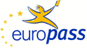 Name  Name  Elena Boyanova Bakova	Elena Boyanova Bakova	Elena Boyanova Bakova	AddressAddressSofia , BulgariaSofia , BulgariaSofia , BulgariaTelephoneTelephone0889157888; 0888775208;E-mailE-maile.bakova@government.bg; elena.bakova@yahoo.com; e.bakova@government.bg; elena.bakova@yahoo.com; e.bakova@government.bg; elena.bakova@yahoo.com;                            Work experience                                                          Work experience                               Dates (from – to)Dates (from – to)01.12.2009 until now 01.12.2009 until now 01.12.2009 until now PositionPositionExpert in The Interdepartmental Council on Defense Industry and Security of Supplies Expert in The Interdepartmental Council on Defense Industry and Security of Supplies Expert in The Interdepartmental Council on Defense Industry and Security of Supplies Name of employer Name of employer Council of Ministers of the Republic  of  Bulgaria, Sofia, 1 „Dondukov” Blvd.Council of Ministers of the Republic  of  Bulgaria, Sofia, 1 „Dondukov” Blvd.Council of Ministers of the Republic  of  Bulgaria, Sofia, 1 „Dondukov” Blvd. Dates (from – to) Dates (from – to)November 2008 - June 2010 November 2008 - June 2010 November 2008 - June 2010 PositionPositionProject manager Project manager Project manager Name of employer Name of employer The Association “Movement for the renewal of Bulgarian regions and municipalities”, SofiaThe Association “Movement for the renewal of Bulgarian regions and municipalities”, SofiaThe Association “Movement for the renewal of Bulgarian regions and municipalities”, SofiaDates (from – to)Dates (from – to)May 2008 - July 2008 May 2008 - July 2008 May 2008 - July 2008 PositionPositionMarketing Voice operator - Netherlands trainingMarketing Voice operator - Netherlands trainingMarketing Voice operator - Netherlands trainingName of employer Name of employer „IMRO” S.p.Ltd., Sofia„IMRO” S.p.Ltd., Sofia„IMRO” S.p.Ltd., SofiaEducation and trainingEducation and trainingDates (from – to)Dates (from – to)10.04.2012 until now10.04.2012 until now10.04.2012 until nowName and type of organization providing education and trainingName and type of organization providing education and training  University of National and World Economy – Sofia   University of National and World Economy – Sofia   University of National and World Economy – Sofia Title of qualification awardedLevel in national or international classificationTitle of qualification awardedLevel in national or international classificationEconomics and Management (Economics of Defense and Security)PhDEconomics and Management (Economics of Defense and Security)PhDEconomics and Management (Economics of Defense and Security)PhDDates (from – to)Dates (from – to)Octomber 2009  until nowOctomber 2009  until nowOctomber 2009  until nowName and type of organization providing education and trainingName and type of organization providing education and training  Center for Continuing Education, UNWE, Sofia  Center for Continuing Education, UNWE, Sofia  Center for Continuing Education, UNWE, SofiaTitle of qualification awardedLevel in national or international classificationTitle of qualification awardedLevel in national or international classificationBankingSpecialistBankingSpecialistBankingSpecialistDates (from – to)Dates (from – to)Octomber 2009 - March 2011 Octomber 2009 - March 2011 Octomber 2009 - March 2011 Name and type of organization providing education and trainingName and type of organization providing education and training  University of National and World Economy – Sofia  University of National and World Economy – Sofia  University of National and World Economy – SofiaTitle of qualification awardedLevel in national or international classificationTitle of qualification awardedLevel in national or international classificationMarketingMaster’s degreeMarketingMaster’s degreeMarketingMaster’s degreeDates (from – to)Dates (from – to)September 2005 - July 2009 September 2005 - July 2009 September 2005 - July 2009 Name and type of organization providing education and trainingName and type of organization providing education and training  University of National and World Economy – Sofia  University of National and World Economy – Sofia  University of National and World Economy – SofiaTitle of qualification awardedLevel in national or international classificationTitle of qualification awardedLevel in national or international classificationEconomics of TradeBachelor`s degreeEconomics of TradeBachelor`s degreeEconomics of TradeBachelor`s degreeTraining and participation in conferences and projects Training and participation in conferences and projects Dates (from – to)Dates (from – to)15 – 17.04.2015 15 – 17.04.2015 15 – 17.04.2015 Conference “Developed defense industry. Factor for a reliable national security“, organized by Association “Defence  Industry Club”, Sofia Conference “Developed defense industry. Factor for a reliable national security“, organized by Association “Defence  Industry Club”, Sofia Conference “Developed defense industry. Factor for a reliable national security“, organized by Association “Defence  Industry Club”, Sofia Dates (from – to)Dates (from – to)7-9.07.20147-9.07.20147-9.07.2014Course / seminar "Preparation of projects of operational programs" at the Institute of Public Administration, Sofia.Course / seminar "Preparation of projects of operational programs" at the Institute of Public Administration, Sofia.Course / seminar "Preparation of projects of operational programs" at the Institute of Public Administration, Sofia.Dates (from – to)Dates (from – to)25-26.09.201425-26.09.201425-26.09.2014Course / seminar "“Е-Government" at the Institute of Public Administration, Sofia.Course / seminar "“Е-Government" at the Institute of Public Administration, Sofia.Course / seminar "“Е-Government" at the Institute of Public Administration, Sofia.Dates (from – to) Dates (from – to) 11 – 18.12.2011 11 – 18.12.2011 11 – 18.12.2011 International youth seminar „Promote active European citizenship in the EU after Lisbon ”, organized by Union of European Federalists in cooperation with the National Association of Youth Clubs of the UN and European youth movement.International youth seminar „Promote active European citizenship in the EU after Lisbon ”, organized by Union of European Federalists in cooperation with the National Association of Youth Clubs of the UN and European youth movement.International youth seminar „Promote active European citizenship in the EU after Lisbon ”, organized by Union of European Federalists in cooperation with the National Association of Youth Clubs of the UN and European youth movement.Dates (from – to) Dates (from – to) 12.01 – 30.08.2011 12.01 – 30.08.2011 12.01 – 30.08.2011 Member of the expert working group to change and remove the level of classified information from documents to the Military Committee of Ministers and its successor, a defence industry in the period from 1973 to 1987  Member of the expert working group to change and remove the level of classified information from documents to the Military Committee of Ministers and its successor, a defence industry in the period from 1973 to 1987  Member of the expert working group to change and remove the level of classified information from documents to the Military Committee of Ministers and its successor, a defence industry in the period from 1973 to 1987  Dates (from – to) Dates (from – to) 9 – 12.12.2010 9 – 12.12.2010 9 – 12.12.2010 International youth seminar „To increase the role of citizens in the European project”, organized by Union of European Federalists in cooperation with the National Association of Youth Clubs of the UN and European youth movement.International youth seminar „To increase the role of citizens in the European project”, organized by Union of European Federalists in cooperation with the National Association of Youth Clubs of the UN and European youth movement.International youth seminar „To increase the role of citizens in the European project”, organized by Union of European Federalists in cooperation with the National Association of Youth Clubs of the UN and European youth movement.Dates (from – to)Dates (from – to)November 2010November 2010November 2010Course / seminar "Introduction to Public Administration" at the Institute of Public Administration, Sofia.Course / seminar "Introduction to Public Administration" at the Institute of Public Administration, Sofia.Course / seminar "Introduction to Public Administration" at the Institute of Public Administration, Sofia.Dates (from – to)Dates (from – to)July 2010 July 2010 July 2010 Course “The protection of classified information (national, NATO, EU)”, Sofia.Course “The protection of classified information (national, NATO, EU)”, Sofia.Course “The protection of classified information (national, NATO, EU)”, Sofia.Dates (from – to) Dates (from – to) 2 – 9.05.2010 2 – 9.05.2010 2 – 9.05.2010 International Training Course „To improve EU communication”, organized by Union of European Federalists, National Student Confederation and European youth movement.International Training Course „To improve EU communication”, organized by Union of European Federalists, National Student Confederation and European youth movement.International Training Course „To improve EU communication”, organized by Union of European Federalists, National Student Confederation and European youth movement.Dates (from – to)Dates (from – to)April 2010 April 2010 April 2010 Training Course „Тhe Markstrat Online Simulation Game”, Sofia.Training Course „Тhe Markstrat Online Simulation Game”, Sofia.Training Course „Тhe Markstrat Online Simulation Game”, Sofia.Dates (from – to) Dates (from – to) 11.2009 - 06.2010 11.2009 - 06.2010 11.2009 - 06.2010 Project manager „NATO BEST PRACTICES: Gender Sensitivity Training for Bulgarian Army”, funded by the US Embassy in Bulgaria and obtained a certificate of active participation and contribution to the successful completion of the training.Project manager „NATO BEST PRACTICES: Gender Sensitivity Training for Bulgarian Army”, funded by the US Embassy in Bulgaria and obtained a certificate of active participation and contribution to the successful completion of the training.Project manager „NATO BEST PRACTICES: Gender Sensitivity Training for Bulgarian Army”, funded by the US Embassy in Bulgaria and obtained a certificate of active participation and contribution to the successful completion of the training.Dates (from – to)Dates (from – to)1 – 8.05.2009 1 – 8.05.2009 1 – 8.05.2009 International Training Course „Increasing turnout in EP elections ”, organized by Union of European FederalistsInternational Training Course „Increasing turnout in EP elections ”, organized by Union of European FederalistsInternational Training Course „Increasing turnout in EP elections ”, organized by Union of European FederalistsDates (from – to) Dates (from – to) 12.2006 – 12.2008 12.2006 – 12.2008 12.2006 – 12.2008 Member of Student Council of UNWEMember of Student Council of UNWEMember of Student Council of UNWEDates (from – to) Dates (from – to) February 2005 February 2005 February 2005 Seminar „Development of design ”, organized by Foundation "Partners - Bulgaria".Seminar „Development of design ”, organized by Foundation "Partners - Bulgaria".Seminar „Development of design ”, organized by Foundation "Partners - Bulgaria".PUBLICATIONS: PUBLICATIONS: Articles in periodicals and publications in works of scientific organizationsArticles in periodicals and publications in works of scientific organizationsTitleTitle“Development of the legal basis for the export control of defense product in the period 1996-2014”“Development of the legal basis for the export control of defense product in the period 1996-2014”“Development of the legal basis for the export control of defense product in the period 1996-2014”Character of work, authorshipCharacter of work, authorshipAuthorAuthorAuthorWhere and when publishedWhere and when publishedCollection of reports of conference “10 Years Republic of Bulgaria in NATO”, Sofia, UNWE, 2014Collection of reports of conference “10 Years Republic of Bulgaria in NATO”, Sofia, UNWE, 2014Collection of reports of conference “10 Years Republic of Bulgaria in NATO”, Sofia, UNWE, 2014